
Mostafa 
C/o-Mobile no: +971501685421
Email address: mostafa.343772@2freemail.com 
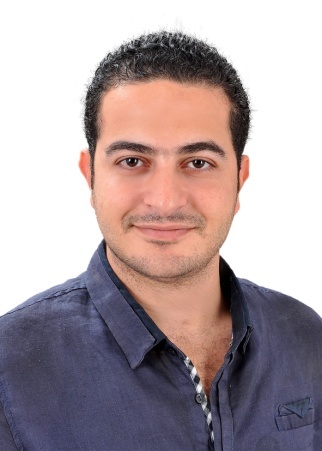 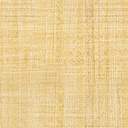 Personal information      Military Status	     ExemptedObjectiveI would like to use my skills to benefit my employer and in return gain job satisfaction in the Fields of Architecture Engineering. I have good organizational skills, ambitious, self-motivated, target oriented and a team worker.Scientific DegreesBSc of Architecture Engineering.Faculty of Engineering. New Cairoacademy (July 2012)Graduation project grade: excellent FINISHING THE PRE MASTER FACESUBJECT" URBAN SPACES AND ITS IMPACT ON SOCIETY"AtCAIRO UNIVERSITYLanguage SkillsArabic (native) English (very good, both written and spoken)Work Experience_______________________________________________________________________________-Egyptian Canadian Company for Construction (FinishingEngineer and Technical Officer) Compound at El-Obour City, contains 7 villas and 2 swimming pool. Residential Building at Nasr City.RAC consulting,Prof. Mohamed RedaAbdallah(Site Supervision - Working Drawing – Photoshop – 3dmax).Site Supervision :-Palace in El-ObourCity,Hardscape and Softscape. (High Quality Finishing)Palace in New Cairo City. Hardscape and Softscape. (High Quality Finishing)Villa at 90 St. New Cairo City. (High Quality Finishing)Villa in Moon Valley Compound. (High Quality Finishing)Residential Buildings at Tayaran Street, Nasr City.Residential Building at ZakerHussien Street, Nasr City.Residential Building at MakramEbeid Street, Nasr City.Residential Building at Abbas El-Akkad Street, Nasr City.Residential Buildings in Sheraton Masr EL-Gdeda. (Two Residential Building)Residential Buildings in Mohandsen. (Two Residential Building)Tito’s Café in Nasr City.Bank Fesial Ismailia.Working Drawing :-Amira Village (Ras Sedr). Redesign the village, urban and building style (working with team)Retag village. Design villas and landscapeThe headquarters of "Arab Group for Trading and Distribution’. DesignSocial Housing at October and Suhag, Ministry of Housing. Working with teamFour Villa at 90 St. New Cairo City. Design and Shop DrawingBank Fesial Ismailia. Shop DrawingFactory in El-Obour City. Design and Shop DrawingApartments in Nasr City and Masr El-Gdeda. Design and Shop DrawingRetail Shops in Nasr City and Masr El-Gdeda. Design and Shop DrawingMSC Company for Real Estate Investment in New Cairo City (Site Manager). (CurrentWork)Premium Mall at 90 St. New Cairo City. (High Quality Finishing)Experiences and Abilities: - - Obtain the drawings of the project.-  Assess the material and manpower requirement accurately and hand over the material/ manpower requirement to the purchase department to enable procurement, after obtaining approval.- Assist in preparation of accurate project programs, clearly indicate the timeframes and activities involved in the project and monitor progress against the project plan taking corrective action where required through effective coordination with the client, various types of subcontractors, etc.- Supervise the site regularly, keep the client updated on the progress of the project and attend to all technical and engineering problems, additional manpower requirements, drawing changes, etc. in an effective and timely manner thereby achieving project requirements and quality standards. -  Organize the site demobilization on project completion and prepare applicable reports.Trainings and CoursesAug 2012                           Alexandria Construction (TMG)Cairo, EgyptEngineer finishesJune2011-sep.2011            Alexandria Construction (TMG)Cairo, EgyptEngineer finishesJune2010-Agu2010            Alexandria Construction(TMG)Cairo, EgyptAT TALAT MOSTAFA COMPANY. EL REHAB 1 BUILDING (ECGCONSULTANT)Interpersonal SkillsAbility to cooperate effectively with colleagues and to work as part of a team.Effective communication skills, good presentation skills, creativity and leadership.Ambitious and goal-oriented individual.Ability to set and achieve goals and to work under pressure.Computer SkillsExcellent Knowledge of Ms. Office and Internet.Good Knowledge of Photoshop.Very Good knowledge of AutoCAD.Good Knowledge of 3Ds Max.InterestsPlaying football, Tennis and SquashTraveling & listening to classic music.Browsing and searching for new information.Date of birth:2 of August 1988Place of birth:EgyptMarital Status:MarriedNationality:Egyptian